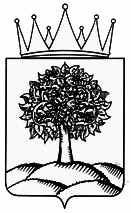 Управление финансов Липецкой областиПРИКАЗг. ЛипецкО внесении измененияв План контрольных мероприятийВ соответствии  пунктами 14,17 постановления администрации  Липецкой области  от 30.06.2014 № 287  «Об утверждении Порядка осуществления управлением финансов Липецкой области внутреннего государственного финансового контроля»,                                               ПРИКАЗЫВАЮ: 1.  Внести в План контрольных мероприятий управления финансов Липецкой области на 2018 год изменение: пункт 50 исключить.2. Разместить изменение в План контрольных мероприятий управления финансов Липецкой области на 2018 год в сети Интернет на  официальном сайте администрации Липецкой области и портале бюджетной системы Липецкой области.Заместитель главы администрации Липецкой области - начальник управления финансов области                                                         В.М. Щеглеватых«12»  ноября 2018 года                                                  № 224Вносит:Начальник ревизионного отдела                                                                        _________________   Н.Ф. ГорбуноваДата:12.11.2018                                                          Согласовано:Сотрудник правового управленияадминистрации области                                 _________________  Т.В. Зубакова                                                             Дата:  12.11.2018                                                         